РЕСПУБЛИКА ДАГЕСТАНЗАКОНО НАДЕЛЕНИИ ОРГАНОВ МЕСТНОГО САМОУПРАВЛЕНИЯМУНИЦИПАЛЬНЫХ РАЙОНОВ И ГОРОДСКИХ ОКРУГОВРЕСПУБЛИКИ ДАГЕСТАН ГОСУДАРСТВЕННЫМИ ПОЛНОМОЧИЯМИРЕСПУБЛИКИ ДАГЕСТАН ПО ОРГАНИЗАЦИИ И ОСУЩЕСТВЛЕНИЮДЕЯТЕЛЬНОСТИ ПО ОПЕКЕ И ПОПЕЧИТЕЛЬСТВУПринят Народным СобраниемРеспублики Дагестан10 июля 2008 года(в ред. Закона Республики Дагестанот 16.12.2010 N 73)Настоящий Закон в соответствии с Федеральным законом от 6 октября 2003 года N 131-ФЗ "Об общих принципах организации местного самоуправления в Российской Федерации", иными федеральными законами и законами Республики Дагестан наделяет органы местного самоуправления муниципальных районов и городских округов Республики Дагестан (далее - органы местного самоуправления) государственными полномочиями Республики Дагестан по организации и осуществлению деятельности по опеке и попечительству в отношении недееспособных или не полностью дееспособных граждан (далее - государственные полномочия).(в ред. Закона Республики Дагестан от 16.12.2010 N 73)Статья 1. Государственные полномочия, передаваемые органам местного самоуправленияОрганы местного самоуправления наделяются на неограниченный срок следующими государственными полномочиями:выявление и учет детей, оставшихся без попечения родителей и нуждающихся в опеке и попечительстве;обеспечение временного устройства детей, нуждающихся в опеке и попечительстве;контроль за сохранностью и управлением имущества детей-сирот и детей, находящихся под опекой и попечительством либо помещенных под надзор в образовательные организации, медицинские организации, организации, оказывающие социальные услуги, или иные организации;устройство и защита прав и интересов детей, оставшихся без попечения родителей или не имеющих надлежащих условий для воспитания в семье и нуждающихся в опеке и попечительстве, а также их содержание в муниципальных образовательных учреждениях;осуществление подбора лиц, способных к выполнению обязанностей опекуна, попечителя, приемного родителя или патронатного воспитателя, организация их обучения, подготовка материалов, необходимых для назначения опекуна, попечителя, приемного родителя или патронатного воспитателя;решение вопроса о назначении, об освобождении или об отстранении опекуна и попечителя от исполнения ими своих обязанностей;оказание подопечным и (или) опекунам или попечителям помощи в получении образования, медицинской помощи и социальных услуг;осуществление в порядке и в сроки, установленные законодательством, проверки условий жизни подопечных, контроля за деятельностью опекунов, попечителей, приемных родителей, патронатных воспитателей, а также осуществление контроля за деятельностью управляющих имуществом подопечных;заключение и расторжение договоров об осуществлении опеки или попечительства (в том числе по договору о приемной семье либо в случаях, предусмотренных законодательством, по договору о патронатной семье (патронате, патронатном воспитании);выдача разрешения на раздельное проживание попечителей и их подопечных;немедленное отобрание ребенка у родителей (одного из них) или у других лиц, на попечении которых он находится, при непосредственной угрозе жизни ребенка или его здоровью в установленном законодательством порядке;участие в рассмотрении судом дел об установлении усыновления (удочерения) детей, отмене усыновления (удочерения) ребенка, при рассмотрении споров, связанных с воспитанием детей, а также осуществлением родительских прав родителем, проживающим отдельно от ребенка;участие в установленном порядке в принудительном исполнении судебных решений, связанных с отобранием ребенка и передачей его другому лицу (лицам);решение вопроса об объявлении несовершеннолетнего ребенка полностью дееспособным (эмансипированным) в случаях, установленных законодательством Российской Федерации;обеспечение представления интересов ребенка, находящегося под опекой или попечительством, в том числе в судах;принятие ребенка на попечение в установленных законом случаях на основании решения суда об отмене усыновления (удочерения);рассмотрение обращений граждан по вопросам охраны прав и законных интересов несовершеннолетних и принятие в пределах своей компетенции мер по защите их прав и законных интересов;дача разрешения на изменение имени и (или) фамилии ребенка;инициирование рассмотрения в суде вопросов о возбуждении в соответствии с законодательством Российской Федерации дел о лишении родительских прав или ограничений родительских прав, а также участие в рассмотрении данных дел в суде;временное исполнение обязанностей опекуна (попечителя) до устройства детей, оставшихся без попечения родителей, на воспитание;направление соответствующих сведений для учета в региональном банке данных о детях, оставшихся без попечения родителей;дача в соответствии с федеральным законодательством предварительного разрешения опекунам, управляющим имуществом, совершать, а попечителям, управляющим имуществом, давать согласие на совершение сделок по отчуждению, в том числе обмену или дарению имущества подопечного, сдаче его в наем (в аренду), в безвозмездное пользование или в залог (за исключением сделок по обременению залогом жилых помещений, приобретенных в рамках городских жилищных программ с использованием заемных средств), сделок, влекущих отказ от принадлежащих подопечному прав, раздел его имущества или выдел из него долей, а также любых других сделок, влекущих уменьшение имущества подопечного;дача согласия на установление отцовства в порядке и случаях, установленных федеральным законодательством;дача согласия на снятие детей, оставшихся без попечения родителей, с регистрационного учета по месту жительства или месту пребывания;принятие решения о назначении и выплата денежных средств на содержание подопечных в порядке и размере, установленных нормативными правовыми актами Республики Дагестан;решение вопроса о содержании подопечных и распоряжении их текущими доходами и имуществом в соответствии с федеральным законодательством;принятие мер по защите жилищных прав детей, оставшихся без попечения родителей, в том числе по обеспечению их жилыми помещениями, в случаях, предусмотренных федеральным законодательством и законодательством Республики Дагестан, ведение регистрационного учета детей-сирот и детей, оставшихся без попечения родителей, а также детей, находящихся под опекой (попечительством), не имеющих закрепленного за ними жилого помещения;дача в установленном порядке согласия на перевод детей-сирот и детей, оставшихся без попечения родителей, из одного образовательного учреждения в другое либо на изменение формы обучения до получения ими общего образования, а также на исключение таких лиц из любого образовательного учреждения;дача согласия на заключение трудовых договоров с учащимися, достигшими возраста 14 лет, для выполнения в свободное от учебы время легкого труда, не причиняющего вреда их здоровью и не нарушающего процесса обучения;дача разрешения на заключение трудовых договоров с лицами, не достигшими возраста 14 лет, для участия в создании и (или) исполнении (экспонировании) произведений без ущерба здоровью и нравственному развитию указанных лиц в организациях кинематографии, театрах, театральных и концертных организациях, цирках;дача разрешения на раздельное проживание попечителя с подопечным, достигшим 16 лет;назначение представителя для защиты прав и интересов детей в случаях, предусмотренных статьей 64 Семейного кодекса Российской Федерации;выдача решения в предусмотренных законодательством случаях на психиатрическое освидетельствование несовершеннолетнего и помещение его в психиатрический стационар, принятие решения о помещении несовершеннолетних недееспособных лиц в психоневрологические учреждения для социального обеспечения;выявление и учет совершеннолетних граждан, страдающих психическими расстройствами, нуждающихся в установлении над ними опеки, лиц, злоупотребляющих спиртными напитками и наркотическими средствами, нуждающихся в установлении над ними попечительства;(абзац введен Законом Республики Дагестан от 16.12.2010 N 73)обращение в суд с заявлением о признании гражданина недееспособным или об ограничении его дееспособности, а также о признании подопечного дееспособным, если отпали основания, в силу которых гражданин был признан недееспособным или был ограничен в дееспособности;(абзац введен Законом Республики Дагестан от 16.12.2010 N 73)установление опеки над совершеннолетними гражданами, признанными судом недееспособными;(абзац введен Законом Республики Дагестан от 16.12.2010 N 73)установление попечительства над совершеннолетними гражданами, ограниченными судом в дееспособности;(абзац введен Законом Республики Дагестан от 16.12.2010 N 73)осуществление подбора опекунов или попечителей для лиц, признанных в установленном порядке недееспособными или ограниченно дееспособными;(абзац введен Законом Республики Дагестан от 16.12.2010 N 73)осуществление надзора за деятельностью опекунов и попечителей;(абзац введен Законом Республики Дагестан от 16.12.2010 N 73)ведение учета совершеннолетних лиц, в отношении которых установлены опека или попечительство;(абзац введен Законом Республики Дагестан от 16.12.2010 N 73)принятие решения о помещении лица, признанного в установленном порядке недееспособным или ограниченно дееспособным, в медицинские учреждения, учреждения социального обслуживания населения;(абзац введен Законом Республики Дагестан от 16.12.2010 N 73)принятие мер для охраны имущественных интересов лиц, временно пребывающих в медицинских учреждениях или учреждениях социального обслуживания населения;(абзац введен Законом Республики Дагестан от 16.12.2010 N 73)выдача в соответствии с федеральным законодательством разрешений на совершение сделок с имуществом подопечных;(абзац введен Законом Республики Дагестан от 16.12.2010 N 73)заключение договоров доверительного управления имуществом подопечных в соответствии со статьей 38 Гражданского кодекса Российской Федерации;(абзац введен Законом Республики Дагестан от 16.12.2010 N 73)участие в рассмотрении судом споров и в исполнении решений судов по делам, связанным с защитой прав и интересов подопечных, в случаях, предусмотренных законодательством;(абзац введен Законом Республики Дагестан от 16.12.2010 N 73)рассмотрение обращений граждан по вопросам опеки и попечительства в отношении лиц, признанных в установленном порядке недееспособными или ограниченно дееспособными, и принятие по ним необходимых мер;(абзац введен Законом Республики Дагестан от 16.12.2010 N 73)организация консультационной помощи опекунам и попечителям;(абзац введен Законом Республики Дагестан от 16.12.2010 N 73)осуществление иных полномочий органов опеки и попечительства, предусмотренных федеральными законами и законами Республики Дагестан, за исключением полномочия по осуществлению надзора за деятельностью организаций, в которые помещены недееспособные или не полностью дееспособные граждане.(абзац введен Законом Республики Дагестан от 16.12.2010 N 73)Статья 2. Права и обязанности органов местного самоуправления при осуществлении государственных полномочий1. Органы местного самоуправления при осуществлении государственных полномочий имеют право:получать из республиканского бюджета Республики Дагестан финансовые средства, необходимые для осуществления государственных полномочий;получать материальные ресурсы для осуществления государственных полномочий;получать от органов государственной власти Республики Дагестан разъяснения по вопросам, связанным с осуществлением государственных полномочий;дополнительно использовать собственные финансовые средства и материальные ресурсы для осуществления государственных полномочий;обжаловать в установленном законодательством порядке действия и решения органов государственной власти Республики Дагестан и их должностных лиц.2. Органы местного самоуправления при осуществлении государственных полномочий обязаны:осуществлять государственные полномочия в соответствии с федеральным законодательством, настоящим Законом, иными нормативными правовыми актами Республики Дагестан;соблюдать бюджетное законодательство Российской Федерации и Республики Дагестан;своевременно и в полном объеме обеспечивать целевое, эффективное и рациональное использование выделенных финансовых средств и материальных ресурсов на осуществление государственных полномочий;исполнять нормативные правовые акты и предписания органов государственной власти Республики Дагестан по вопросам осуществления государственных полномочий;представлять органам исполнительной власти Республики Дагестан отчеты об осуществлении государственных полномочий, иную необходимую информацию и документы, связанные с осуществлением государственных полномочий и использованием выданных на эти цели финансовых средств и материальных ресурсов;нести предусмотренную законодательством Российской Федерации и Республики Дагестан ответственность за неосуществление либо ненадлежащее осуществление государственных полномочий.Статья 3. Права и обязанности органов государственной власти Республики Дагестан в отношении органов местного самоуправления при осуществлении ими государственных полномочий1. Органы государственной власти Республики Дагестан имеют право:издавать нормативные правовые акты по вопросам осуществления органами местного самоуправления государственных полномочий;осуществлять контроль за надлежащим осуществлением органами местного самоуправления государственных полномочий;применять предусмотренные бюджетным законодательством Российской Федерации и Республики Дагестан, а также настоящим Законом меры ответственности к органам местного самоуправления и их должностным лицам в случае неосуществления либо ненадлежащего осуществления ими государственных полномочий.2. Органы государственной власти Республики Дагестан обязаны:своевременно и в полном объеме доводить до бюджетов муниципальных районов и городских округов Республики Дагестан субвенции на осуществление государственных полномочий;давать органам местного самоуправления разъяснения и оказывать методическую помощь по вопросам, связанным с осуществлением государственных полномочий.Статья 4. Финансовое обеспечение государственных полномочий, переданных органам местного самоуправления1. Финансовое обеспечение государственных полномочий осуществляется за счет предоставляемых местным бюджетам субвенций из республиканского фонда компенсаций, предусмотренных законом о республиканском бюджете Республики Дагестан на соответствующий финансовый год.2. Расчет нормативов для определения объема субвенций, предоставляемых местным бюджетам для осуществления государственных полномочий, производится в соответствии с Методикой расчета нормативов для определения объема субвенций, предоставляемых местным бюджетам для осуществления органами местного самоуправления муниципальных районов и городских округов Республики Дагестан государственных полномочий Республики Дагестан по организации и осуществлению деятельности по опеке и попечительству (приложение к настоящему Закону).(в ред. Закона Республики Дагестан от 16.12.2010 N 73)3. Общий объем субвенций, предоставляемых местным бюджетам для финансового обеспечения государственных полномочий, и их распределение по муниципальным районам и городским округам устанавливаются законом Республики Дагестан о республиканском бюджете Республики Дагестан на соответствующий финансовый год.Статья 5. Материальное обеспечение государственных полномочий, переданных органам местного самоуправленияВ случае предоставления в пользование и (или) управление либо в муниципальную собственность материальных средств, необходимых для осуществления органами местного самоуправления государственных полномочий, перечень подлежащих передаче материальных средств определяется Правительством Республики Дагестан либо уполномоченным им органом исполнительной власти Республики Дагестан (далее - уполномоченный орган). Материальные ресурсы, необходимые для осуществления государственных полномочий, передаются органам местного самоуправления по договору безвозмездного пользования Правительством Республики Дагестан либо уполномоченным органом.Статья 6. Порядок представления отчетности органов местного самоуправления об осуществлении государственных полномочийОрганы местного самоуправления представляют в уполномоченные органы месячные, квартальные и годовые отчеты об осуществлении государственных полномочий по форме, установленной Правительством Республики Дагестан.(в ред. Закона Республики Дагестан от 16.12.2010 N 73)Статья 7. Порядок осуществления органами исполнительной власти Республики Дагестан контроля за исполнением органами местного самоуправления государственных полномочий1. Правительство Республики Дагестан в порядке, установленном законодательством, осуществляет контроль за исполнением органами местного самоуправления государственных полномочий, а также использованием предоставленных на эти цели финансовых средств и материальных ресурсов через уполномоченные органы.2. Уполномоченные органы вправе:получать от органов местного самоуправления отчеты и материалы, связанные с осуществлением государственных полномочий;осуществлять проверки целевого использования средств республиканского бюджета Республики Дагестан, выделенных на осуществление государственных полномочий;выносить предписания об устранении нарушений при осуществлении органами местного самоуправления государственных полномочий;применять в установленном порядке меры ответственности, предусмотренные бюджетным законодательством и законодательством об административных правонарушениях;вносить в Правительство Республики Дагестан предложения о прекращении осуществления органами местного самоуправления государственных полномочий;в случае выявления фактов нарушений органами местного самоуправления требований настоящего Закона приостанавливать финансирование из республиканского бюджета Республики Дагестан до устранения нарушений.Статья 8. Условия и порядок прекращения осуществления органами местного самоуправления переданных им государственных полномочий1. Осуществление органами местного самоуправления государственных полномочий может быть прекращено в случае вступления в силу федерального закона, закона Республики Дагестан, в связи с которыми реализация государственных полномочий становится невозможной.2. Осуществление государственных полномочий может быть прекращено, приостановлено законом Республики Дагестан по инициативе Правительства Республики Дагестан в отношении одного или нескольких муниципальных районов и городских округов Республики Дагестан:в случае неосуществления, ненадлежащего осуществления или невозможности осуществления органами местного самоуправления государственных полномочий;в случае выявления фактов нарушений органами местного самоуправления требований настоящего Закона;по иным основаниям, предусмотренным законодательством Российской Федерации и Республики Дагестан.3. Порядок возврата финансовых средств и материальных ресурсов, выделенных для осуществления органами местного самоуправления государственных полномочий, определяется законом Республики Дагестан о прекращении, приостановлении осуществления органами местного самоуправления государственных полномочий.Статья 9. Вступление в силу настоящего ЗаконаНастоящий Закон вступает в силу со дня его официального опубликования, распространяется на правоотношения, возникшие с 1 января 2008 года, и вводится в действие ежегодно законом о республиканском бюджете Республики Дагестан на очередной финансовый год.ПрезидентРеспублики ДагестанМ.АЛИЕВМахачкала16 июля 2008 г.N 35Приложениек Закону Республики Дагестан"О наделении органов местногосамоуправления муниципальных районови городских округов Республики Дагестангосударственными полномочиямиРеспублики Дагестан по организациии осуществлению деятельности по опекеи попечительству"МЕТОДИКАРАСЧЕТА НОРМАТИВОВ ДЛЯ ОПРЕДЕЛЕНИЯ ОБЪЕМА СУБВЕНЦИЙ,ПРЕДОСТАВЛЯЕМЫХ МЕСТНЫМ БЮДЖЕТАМ ДЛЯ ОСУЩЕСТВЛЕНИЯОРГАНАМИ МЕСТНОГО САМОУПРАВЛЕНИЯ МУНИЦИПАЛЬНЫХ РАЙОНОВИ ГОРОДСКИХ ОКРУГОВ РЕСПУБЛИКИ ДАГЕСТАН ГОСУДАРСТВЕННЫХПОЛНОМОЧИЙ РЕСПУБЛИКИ ДАГЕСТАН ПО ОРГАНИЗАЦИИИ ОСУЩЕСТВЛЕНИЮ ДЕЯТЕЛЬНОСТИ ПО ОПЕКЕ И ПОПЕЧИТЕЛЬСТВУ(в ред. Закона Республики Дагестанот 16.12.2010 N 73)Настоящая Методика предназначена для установления методологических основ определения объема средств, необходимых для финансового обеспечения переданных органам местного самоуправления государственных полномочий.Расчет объема субвенций, предоставляемых местному бюджету для осуществления органами местного самоуправления государственных полномочий, определяется в следующем порядке:1. Объем субвенций, предоставляемых местному бюджету для осуществления государственных полномочий, рассчитывается по следующей формуле:Si = ФОТi + Hi + Прi, где:Si - объем субвенций на осуществление государственных полномочий для i-го муниципального образования;ФОТi - расходы на оплату труда работников i-го муниципального образования при осуществлении государственных полномочий на расчетный период;Hi - начисления на заработную плату;Прi - прочие расходы на расчетный период i-го муниципального образования.2. Заработная плата работников, осуществляющих государственные полномочия, рассчитывается в соответствии с нормативными правовыми актами Республики Дагестан.Количество штатных единиц определяется исходя из показателей:1 штатная единица на каждое муниципальное образование;при численности совершеннолетних:от 20 до 60 тыс. человек дополнительно предусматривается 1 штатная единица;от 60 до 100 тыс. человек - дополнительно 2 штатные единицы;свыше 100 тыс. человек - дополнительно по одной единице на каждые 40 тыс. совершеннолетних граждан.(в ред. Закона Республики Дагестан от 16.12.2010 N 73)Для муниципальных районов и городских округов Республики Дагестан, в которых число детей-сирот и детей, оставшихся без попечения родителей, составляет от 100 до 500 человек, дополнительно предусматривается 1 штатная единица, свыше 500 человек - 2 штатные единицы.(в ред. Закона Республики Дагестан от 16.12.2010 N 73)Указанные штатные единицы во всех муниципальных образованиях замещаются должностью муниципальной службы "ведущий специалист". В городском округе "город Махачкала" каждая пятая штатная единица замещается должностью муниципальной службы "главный специалист".Расходы на оплату труда работников на расчетный период определяются как произведение расходов на оплату труда за период, предшествующий расчетному, на индекс увеличения заработной платы на расчетный период.3. В расходы по начислениям на заработную плату при осуществлении переданных государственных полномочий включаются начисления на заработную плату, перечисляемые работодателем в федеральный бюджет, бюджет Пенсионного фонда Российской Федерации, бюджет Фонда социального страхования Российской Федерации (включая взносы на обязательное социальное страхование от несчастных случаев на производстве и профессиональных заболеваний), бюджеты Федерального фонда обязательного медицинского страхования и территориальных фондов обязательного медицинского страхования в соответствии с федеральным законодательством.Расчет расходов по начислениям на заработную плату производится по следующей формуле:Нi = ФОТi х Снз, где:Hi - начисления на заработную плату на расчетный период i-го муниципального образования;ФОТi - расходы на оплату труда работников i-го муниципального образования при осуществлении государственных полномочий на расчетный период;Снз - ставка начислений на заработную плату.4. Расчет прочих расходов на расчетный период производится по следующей формуле:Прi = Русл + Рсос + Рсмз, где:Прi - прочие расходы на расчетный период i-го муниципального образования;Русл - расходы на приобретение услуг;Рсос - расходы на увеличение стоимости основных средств (за исключением расходов на капитальное строительство);Рсмз - расходы на увеличение стоимости материальных запасов и другие расходы.Затраты на прочие расходы включают в себя расходы на приобретение расходных материалов, командировки, услуги связи, приобретение непроизводственного оборудования и устанавливаются из фактически сложившихся затрат на одного специалиста с применением индексов-дефляторов исходя из возможной доходной части республиканского бюджета Республики Дагестан на очередной финансовый год.\ql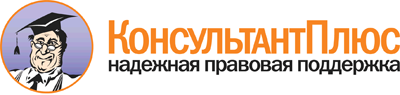 Закон Республики Дагестан от 16.07.2008 N 35
(ред. от 16.12.2010)
"О наделении органов местного самоуправления муниципальных районов и городских округов Республики Дагестан государственными полномочиями Республики Дагестан по организации и осуществлению деятельности по опеке и попечительству"
(принят Народным Собранием РД 10.07.2008)Документ предоставлен КонсультантПлюс

www.consultant.ru

Дата сохранения: 17.10.201416 июля 2008 годаN 35